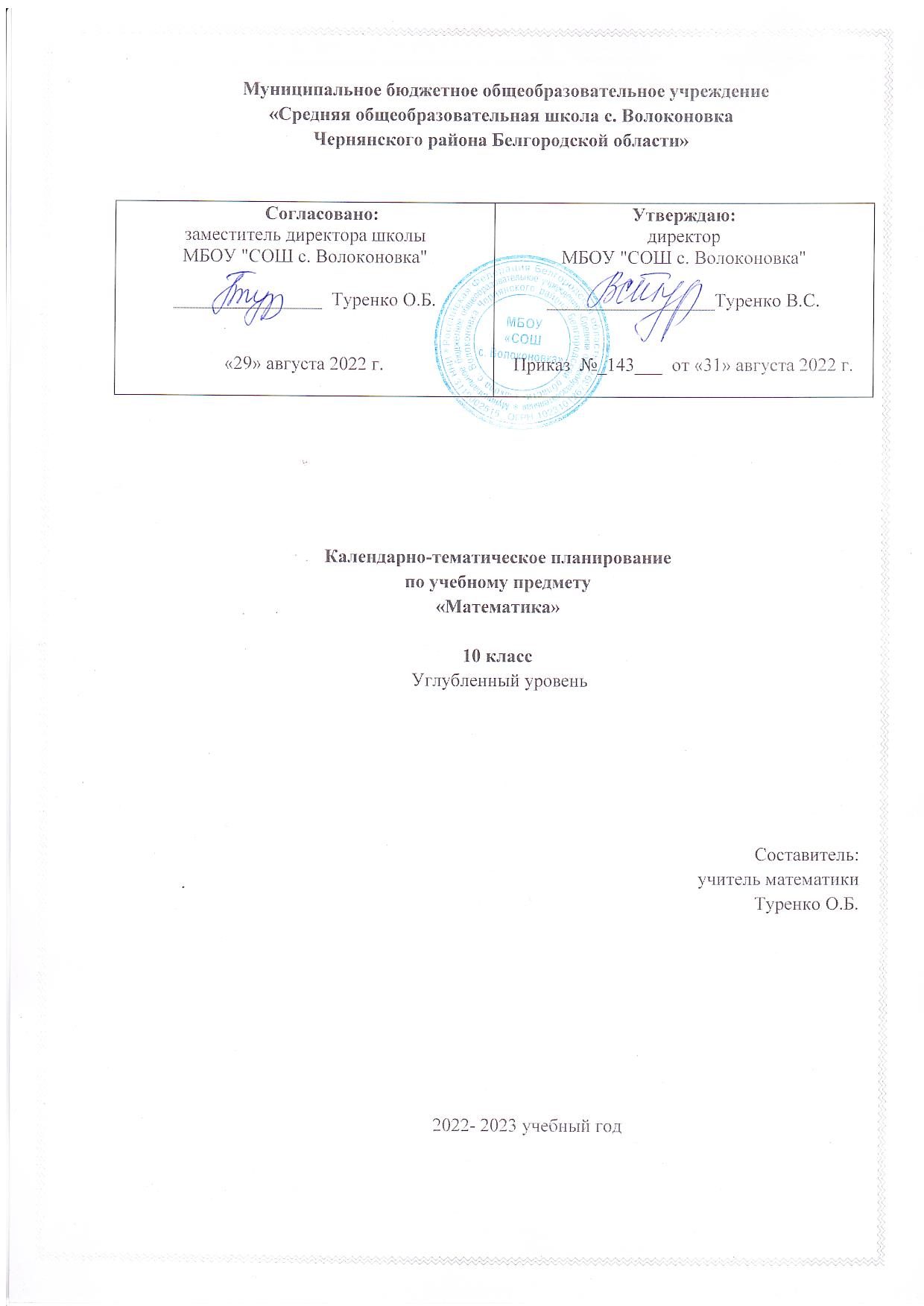 Календарно-тематическое планирование. Литература. 5 классПо плану 102 ч, будет проведено 97 ч Уроки № 24 и 25 по темам «А.С. Пушкин «Сказка о мёртвой царевне и о семи богатырях» и «А.С. Пушкин «Сказка о мёртвой царевне и о семи богатырях» объединить и провести 07.11.2022 за счёт объединения тем (праздничный день 4 ноября).Уроки № 67 и 68 по темам «В.П. Астафьев. Рассказ «Васюткино озеро» и «В.П. Астафьев. Рассказ «Васюткино озеро» объединить и провести 01.03.2023 за счёт объединения тем (праздничный день 24 февраля).Уроки № 71 и 72 по темам «Произведения отечественной прозы по теме «Человек на войне». Л.Н. Кассиль «Дорогие мои мальчишки» и «Произведения отечественной прозы по теме «Человек на войне». Ю.Я. Яковлев «Девочки с Васильевского острова» объединить и провести 10.03.2023 за счёт объединения тем (праздничный день 8 Марта).Уроки № 91 и 92 по темам «Зарубежная сказочная проза. Л. Кэрролл. «Алиса в Стране Чудес» (главы)» и «Зарубежная сказочная проза. Дж. Р. Р. Толкин. «Хоббит, или Туда и обратно» (главы)» объединить и провести 03.05.2023 за счёт объединения тем (праздничный день 8 Мая).Уроки № 94 и 95 по темам «Зарубежная проза о детях и подростках. Дж. Лондон. «Сказание о Кише» и «Зарубежная приключенческая проза (два произведения по выбору). Например, Р. Л. Стивенсон. «Остров сокровищ», «Чёрная стрела» (главы по выбору)» объединить и провести 10.05.2023 за счёт объединения тем (праздничный день 9 Мая).№  урокаДата  проведенияДата  проведенияТема  урока и  наименование  разделач№  урокапланфактТема  урока и  наименование  разделачМифология (3 ч)02.09Мифы народов России и мира.105.09Мифы народов России и мира.107.09Мифы народов России и мира. 109.09Внеклассное чтение. 112.09Входное контрольное тестирование. 1Фольклор (9 ч)14.09Малые жанры: пословицы, поговорки, загадки. 116.09Малые жанры: пословицы, поговорки, загадки.119.09Развитие речи. 121.09Сказки народов России и народов мира. 123.09Сказки народов России и народов мира.126.09Сказки народов России и народов мира.128.09Сказки народов России и народов мира.130.09Сказки народов России и народов мира.103.10Внеклассное чтение.1Литература первой половины XΙХ века (16 ч+2 ч резерв)05.10Резерв. И. А. Крылов. Басни «Ворона и лисица». 107.10И. А. Крылов. Басни. «Волк на псарне».110.10И. А. Крылов. Басни. «Листы и Корни». 112.10И. А. Крылов. Басни. «Свинья под Дубом». 114.10И. А. Крылов. Басни. «Осёл и Соловей». 117.10Развитие речи. 119.10А. С. Пушкин. Стихотворения. «Зимнее утро». 121.10А.С. Пушкин. Стихотворения. «Зимний вечер».102.11А.С. Пушкин. Стихотворения. «Няне».107.11А.С. Пушкин «Сказка о мёртвой царевне и о семи богатырях».107.11А.С. Пушкин «Сказка о мёртвой царевне и о семи богатырях».109.11А.С. Пушкин «Сказка о мёртвой царевне и о семи богатырях».111.11Резерв. А.С. Пушкин «Сказка о мёртвой царевне и о семи богатырях».114.11М.Ю. Лермонтов. Стихотворение «Бородино».116.11М.Ю. Лермонтов. Стихотворение «Бородино».118.11Н.В. Гоголь. Повесть «Ночь перед Рождеством». 121.11Н.В. Гоголь. Повесть «Ночь перед Рождеством».123.11Внеклассное чтение. 1Литература второй половины XΙХ века (15 ч+2 ч резерв)25.11И.С. Тургенев. Рассказ «Муму».128.11И.С. Тургенев. Рассказ «Муму».130.11И.С. Тургенев. Рассказ «Муму».102.12И.С. Тургенев. Рассказ «Муму».105.12И.С. Тургенев. Рассказ «Муму».107.12Развитие речи. 109.12Н.А. Некрасов. Стихотворение «Крестьянские дети». 112.12Рубежное контрольное тестирование. 114.12Резерв. Н.А. Некрасов. Стихотворение «Крестьянские дети».116.12Н.А. Некрасов «Школьник». 119.12Резерв. Н.А. Некрасов. Поэма «Мороз, Красный нос». 121.12Л.Н. Толстой. Рассказ «Кавказский пленник». 123.12Л.Н. Толстой. Рассказ «Кавказский пленник». 109.01Л.Н. Толстой. Рассказ «Кавказский пленник». 111.01Л.Н. Толстой. Рассказ «Кавказский пленник». 113.01Л.Н. Толстой. Рассказ «Кавказский пленник». 116.01Л.Н. Толстой. Рассказ «Кавказский пленник».118.01Внеклассное чтение. 1Литература XIX—ХХ веков (19 ч+1 ч резерв).20.01Стихотворения отечественных поэтов XIX—ХХ веков о родной природе и о связи человека с Родиной. Стихотворения А. К. Толстого, Ф. И. Тютчева.123.01Стихотворения отечественных поэтов XIX—ХХ веков о родной природе и о связи человека с Родиной. Стихотворения А. А. Фета, И. А. Бунина. 125.01Стихотворения отечественных поэтов XIX—ХХ веков о родной природе и о связи человека с Родиной. Стихотворения А. А. Блока, С. А. Есенина. 127.01Стихотворения отечественных поэтов XIX—ХХ веков о родной природе и о связи человека с Родиной. Стихотворения Н. М. Рубцова, Ю. П. Кузнецова.130.01Развитие речи. 101.02Юмористические рассказы отечественных писателей XIX—XX веков. А. П. Чехов. «Лошадиная фамилия». 103.02Юмористические рассказы отечественных писателей XIX—XX веков. А. П. Чехов. «Мальчики». 106.02М. М. Зощенко. Рассказ «Галоша». 108.02М.М. Зощенко. Рассказ «Лёля и Минька». 110.02Произведения отечественной литературы о природе и животных. 113.02Произведения отечественной литературы о природе и животных. Произведения А. И. Куприна.115.02Произведения отечественной литературы о природе и животных. Произведения М. М. Пришвина. 117.02Произведения отечественной литературы о природе и животных. Произведения К. Г. Паустовского. 120.02А.П. Платонов. Рассказ «Корова». 122.02А.П. Платонов. Рассказ «Никита». 127.02Развитие речи. 101.03В.П. Астафьев. Рассказ «Васюткино озеро». 101.03В.П. Астафьев. Рассказ «Васюткино озеро».103.03Резерв. В.П. Астафьев. Рассказ «Васюткино озеро».106.03Развитие речи. 1Литература XX—XXI веков (11 ч+2 ч резерв).10.03Произведения отечественной прозы по теме «Человек на войне». Л.Н. Кассиль «Дорогие мои мальчишки».110.03Произведения отечественной прозы по теме «Человек на войне». Ю.Я. Яковлев «Девочки с Васильевского острова». 113.03Произведения отечественной прозы по теме «Человек на войне». В.П. Катаев «Сын полка». 115.03Внеклассное чтение. 117.03Произведения отечественных писателей XIX–XXI веков на тему детства. Произведения В. Г. Короленко. 120.03Произведения отечественных писателей XIX–XXI веков на тему детства. Произведения В. П. Катаева.  122.03Произведения отечественных писателей XIX–XXI веков на тему детства. Произведения Ю. П. Казакова. 124.03Резерв. Произведения отечественных писателей XIX–XXI веков на тему детства. Произведения В.П. Астафьева. 103.04Резерв. Произведения отечественных писателей XIX–XXI веков на тему детства. Произведения В.К. Железникова. 105.04Развитие речи. 107.04Произведения приключенческого жанра отечественных писателей. К. Булычёв «Девочка, с которой ничего не случится» (главы по выбору). 110.04Произведения приключенческого жанра отечественных писателей. К. Булычёв «Миллион приключений» (главы по выбору).112.04Внеклассное чтение. 1Литература народов Российской Федерации (2 ч).14.04Стихотворение Р. Гамзатова «Песня соловья». 117.04Развитие речи. 119.04Итоговое контрольное тестирование.1Зарубежная литература (9 ч+7 ч резерв). 21.04Х. К. Андерсен. Сказка «Снежная королева». 124.04Резерв. Х. К. Андерсен. Сказка «Снежная королева».126.04Х. К. Андерсен. Сказка «Соловей».128.04Резерв. Х.К. Андерсен «Соловей». 103.05Зарубежная сказочная проза. Л. Кэрролл. «Алиса в Стране Чудес» (главы). 103.05Зарубежная сказочная проза. Дж. Р. Р. Толкин. «Хоббит, или Туда и обратно» (главы).105.05Зарубежная проза о детях и подростках. М. Твен. «Приключения Тома Сойера» (главы).  110.05Резерв. Зарубежная проза о детях и подростках. Дж. Лондон. «Сказание о Кише». 110.05Зарубежная приключенческая проза (два произведения по выбору). Например, Р. Л. Стивенсон. «Остров сокровищ», «Чёрная стрела» (главы по выбору) и др.112.05Зарубежная проза о животных. Дж. Лондон. «Белый Клык». 115.05Зарубежная проза о животных. Дж. Р. Киплинг. «Маугли», «Рикки-Тикки-Тави».117.05Резерв. Зарубежная проза о животных. Дж. Р. Киплинг. «Рикки-Тикки-Тави».119.05Внеклассное чтение.122.05Резерв. В.Я. Ярошенко. Сказка «Умирание ивы». 124.05Резерв. Природа и Родина в стихотворениях поэтов-чернянцев. 126.05Резерв. Природа и Родина в стихотворениях поэтов-чернянцев.1